　　　　　　野菜・果物を宅配便で届けます！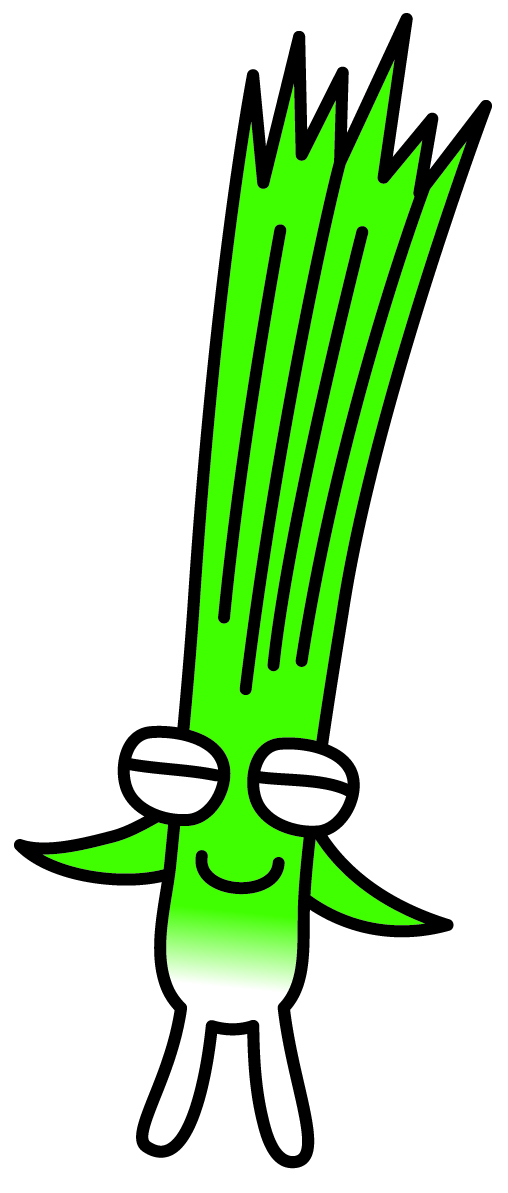 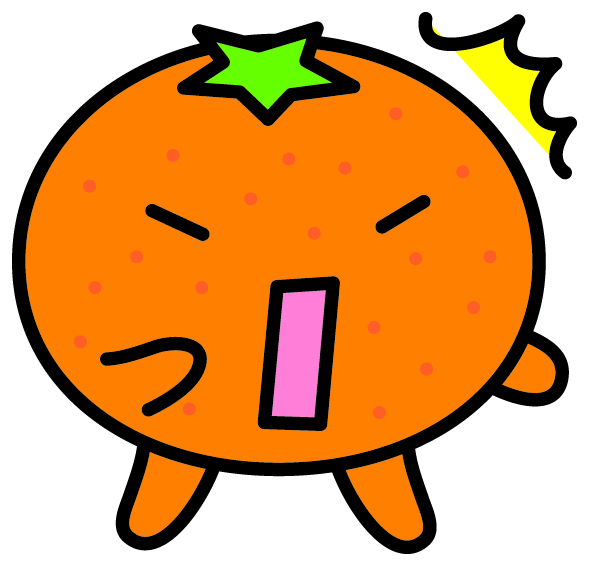 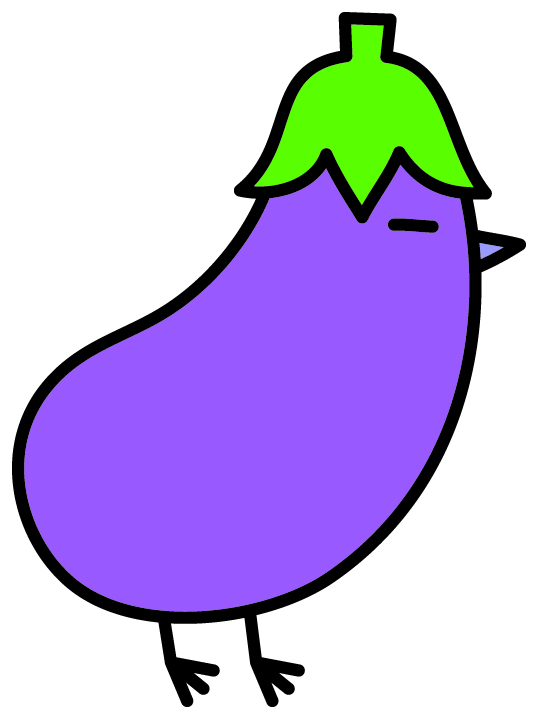 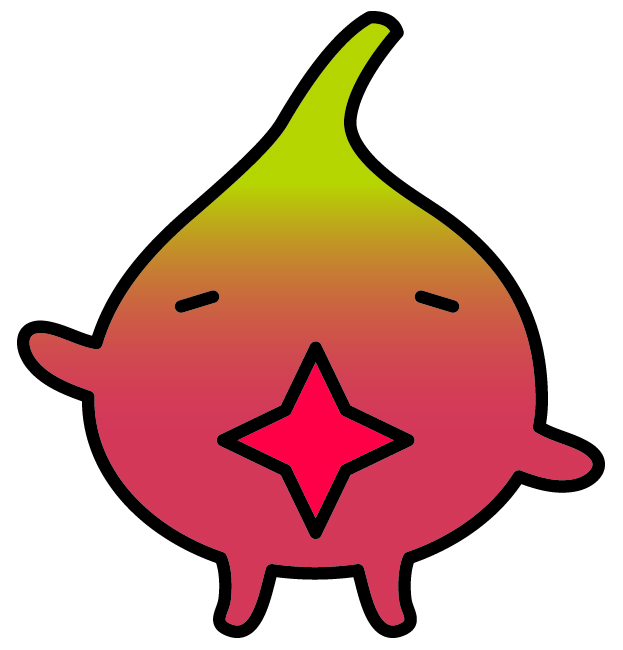 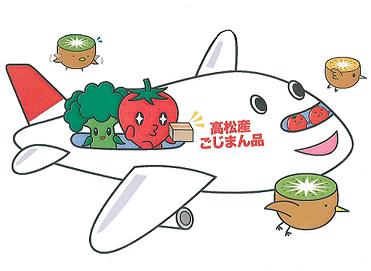 高松市内で採れた，新鮮で安全・安心な農産物を　　　　　　　箱いっぱいに詰めて，御自宅にお届けします。何がぎっしり詰まってるかは，届いてからのお楽しみ！！旬の農産物 　低農薬だから  宅配便だから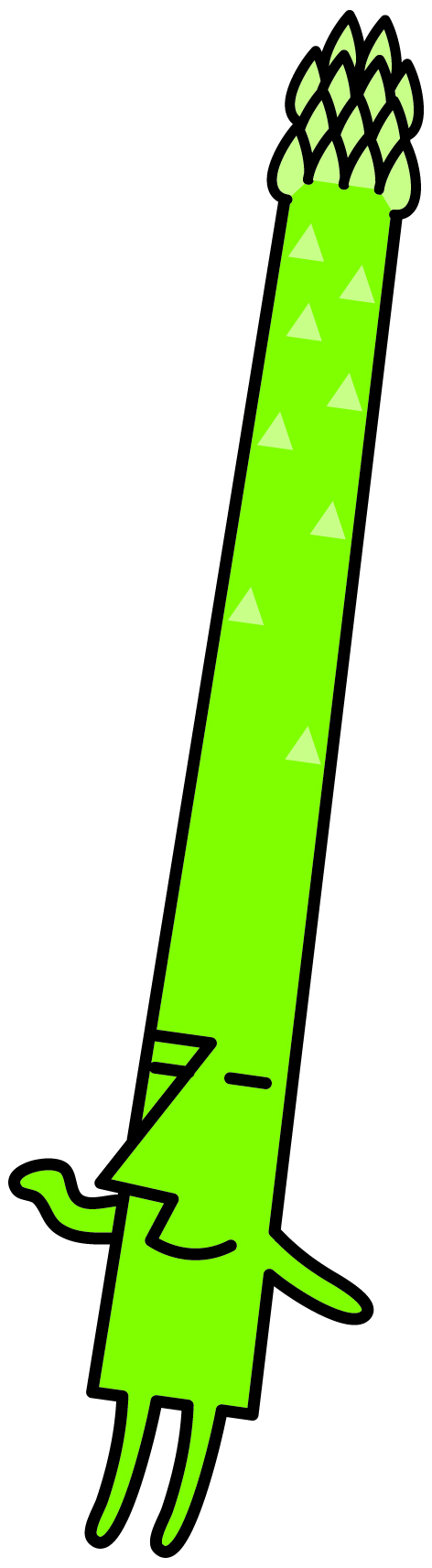 を御自宅で！ 安全・安心！ 　　ラクラク♪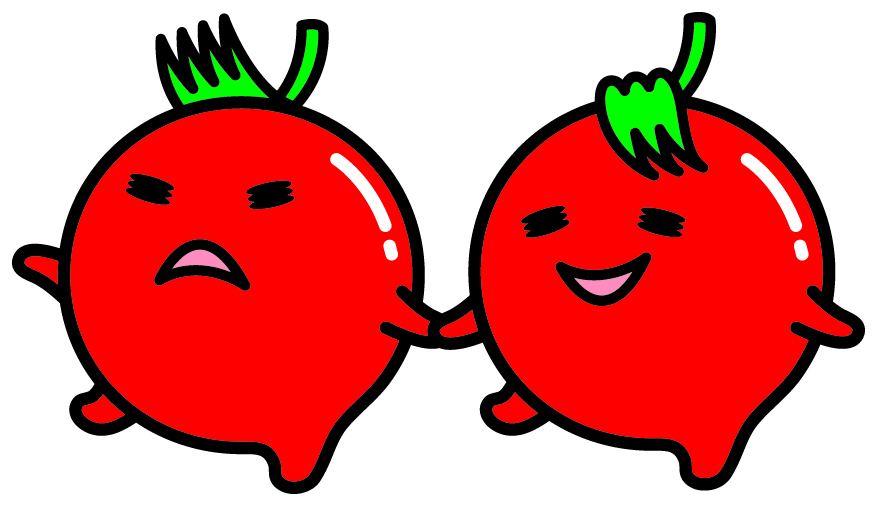 ●お値段　　　　１箱　３，１５０円（税・送料込み）●お申込方法　　裏面の申込書に記入のうえ，ＦＡＸでお申込ください。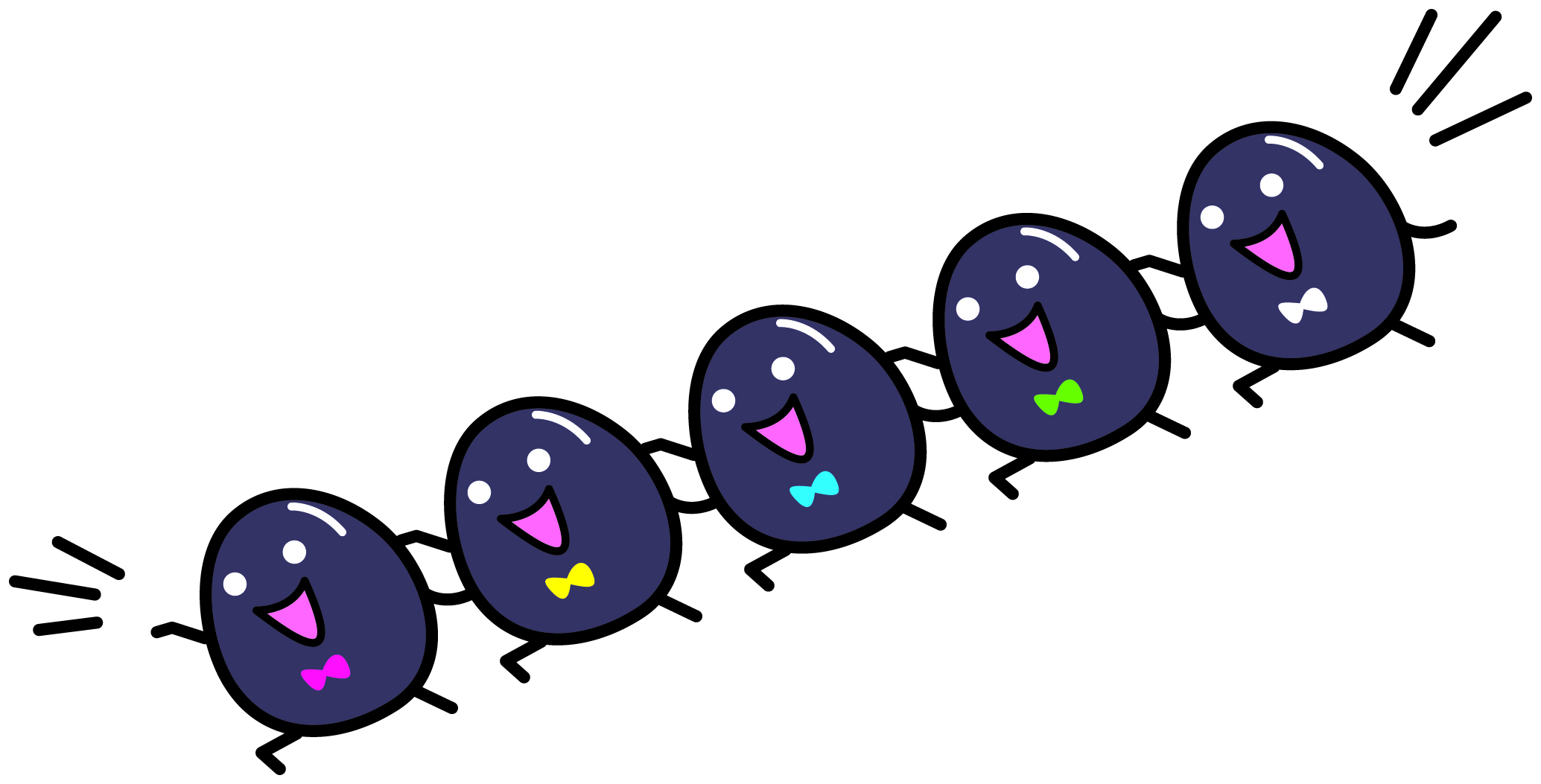 ●お問い合わせ先〒７６１－１４０１　　香川県高松市香南町岡１２７０－１３香南アグリームＴＥＬ（０８７）８７９－８７４１　　ＦＡＸ（０８７）８７９－８７３１香南アグリーム　行き　　　　　　ＦＡＸ（０８７）－８７９－８７３１高松発　新鮮農産物ファーストクラス　申込書※赤線の枠内は，必ず全項目に御記入ください。ご依頼主お届け先（※上記住所とお届け先が異なる場合のみ御記入ください）（配送事情によりご希望に添えない場合がございます。）　　◆　天候等の条件により，お届けまで一週間程度かかる場合があります。　　　　　　　　　◆　お届け日指定の場合は，３営業日以降のお届けとなります。　　　　　　　　　◆　火曜日にお申込いただいた場合は，４営業日以降のお届けとなります。　　　　　　　　　◆　年末年始（12月28日～1月5日）は，休業させていただきます。　香南アグリームの広大な農場で収穫された農産物と，高松市内の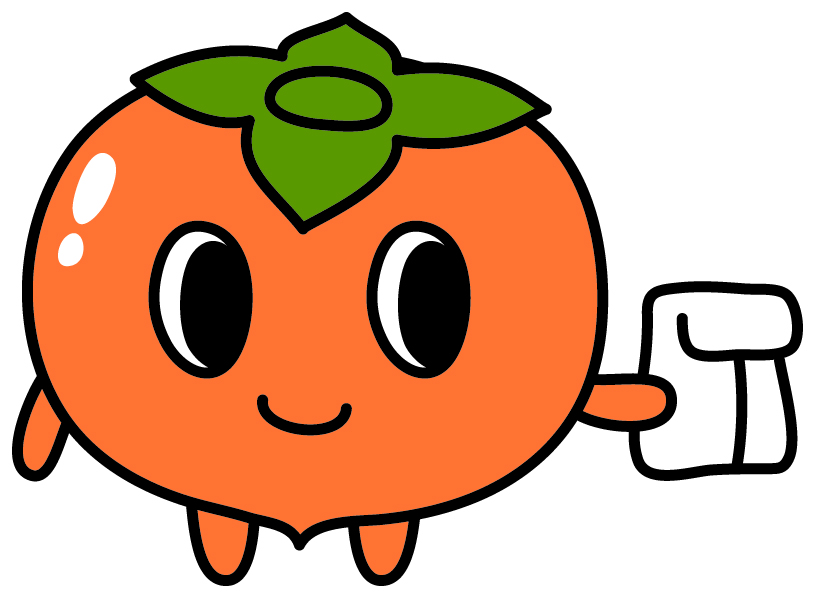 農家さんが大切に大切に育てたお野菜を皆様にお届けします。安心して食べていただくため，農薬の使用を極力減らしております。そのため，病害虫による多少の傷み等がある場合がありますが，ご了承ください。氏名ご住所・電話番号〒　　　　　　　　　　　　　　　都道府県　　　　　区市郡　　　　　町（マンション等の場合は，建物名・部屋番号も御記入ください。）TEL（　　　　　　）　　　　　－お申込個数　　　　　　　　　　箱氏名氏名ご住所・電話番号ご住所・電話番号ご住所・電話番号ご住所・電話番号ご住所・電話番号ご住所・電話番号〒　　　　　　　　　　　　　　　都道府県　　　　　区市郡　　　　　町（マンション等の場合は，建物名・部屋番号も御記入ください。）TEL（　　　　　　）　　　　　－〒　　　　　　　　　　　　　　　都道府県　　　　　区市郡　　　　　町（マンション等の場合は，建物名・部屋番号も御記入ください。）TEL（　　　　　　）　　　　　－〒　　　　　　　　　　　　　　　都道府県　　　　　区市郡　　　　　町（マンション等の場合は，建物名・部屋番号も御記入ください。）TEL（　　　　　　）　　　　　－〒　　　　　　　　　　　　　　　都道府県　　　　　区市郡　　　　　町（マンション等の場合は，建物名・部屋番号も御記入ください。）TEL（　　　　　　）　　　　　－〒　　　　　　　　　　　　　　　都道府県　　　　　区市郡　　　　　町（マンション等の場合は，建物名・部屋番号も御記入ください。）TEL（　　　　　　）　　　　　－〒　　　　　　　　　　　　　　　都道府県　　　　　区市郡　　　　　町（マンション等の場合は，建物名・部屋番号も御記入ください。）TEL（　　　　　　）　　　　　－お届け日指定　 月　 日午前中１２時～１４時１４時～１６時１６時～１８時１８時～２０時２０時～２１時